Supplementary informationSupplementary TablesSupplementary Table. 1. Search results from GEO database with the keywordsSupplementary Table. 2. The ccRCC datasets selected for the analysis from GEO databaseSupplementary Table. 3. The top 10 enriched gene ontology terms of the differentially expressed genes (FDR < 0.05) identified from the microarray datasetsSupplementary table. 4. The top 10 enriched pathway terms of the differentially expressed genes (FDR < 0.05) identified from the microarray datasets Supplementary Figure captionsSupplementary Fig. 1. The volcano plot of the samples taken for analysis from the data12 datasets selected for this study; red dots represent upregulated genes; blue dots represent downregulated genes and black dots represent unchanged genesSupplementary Fig. 2. In the box plot, the DEGs were identified via the LIMMA package with a cut‐off criterion of P <0.05.Supplementary Fig. 3. Construction of common DEGs PPI network. The common DEGs network were constructed using STRING 11.5 and visualized using Cytoscape.Supplementary Fig. 4. Centrality analysis of common DEGs. Density distribution degree centrality (a), betweenness centrality (b), and closeness centrality (c).Supplementary Fig. 5. Correlations among centrality parameters. Degree vs betweenness (a), degree vs closeness(b), betweenness vs closeness (c).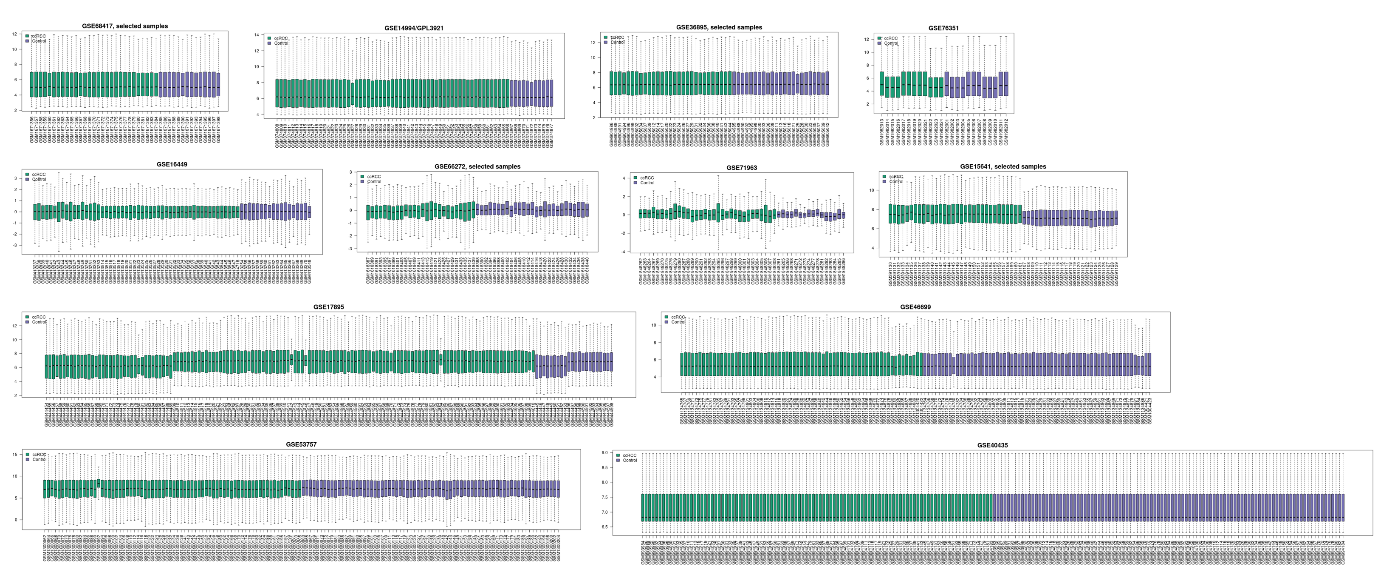 Supplementary fig. 1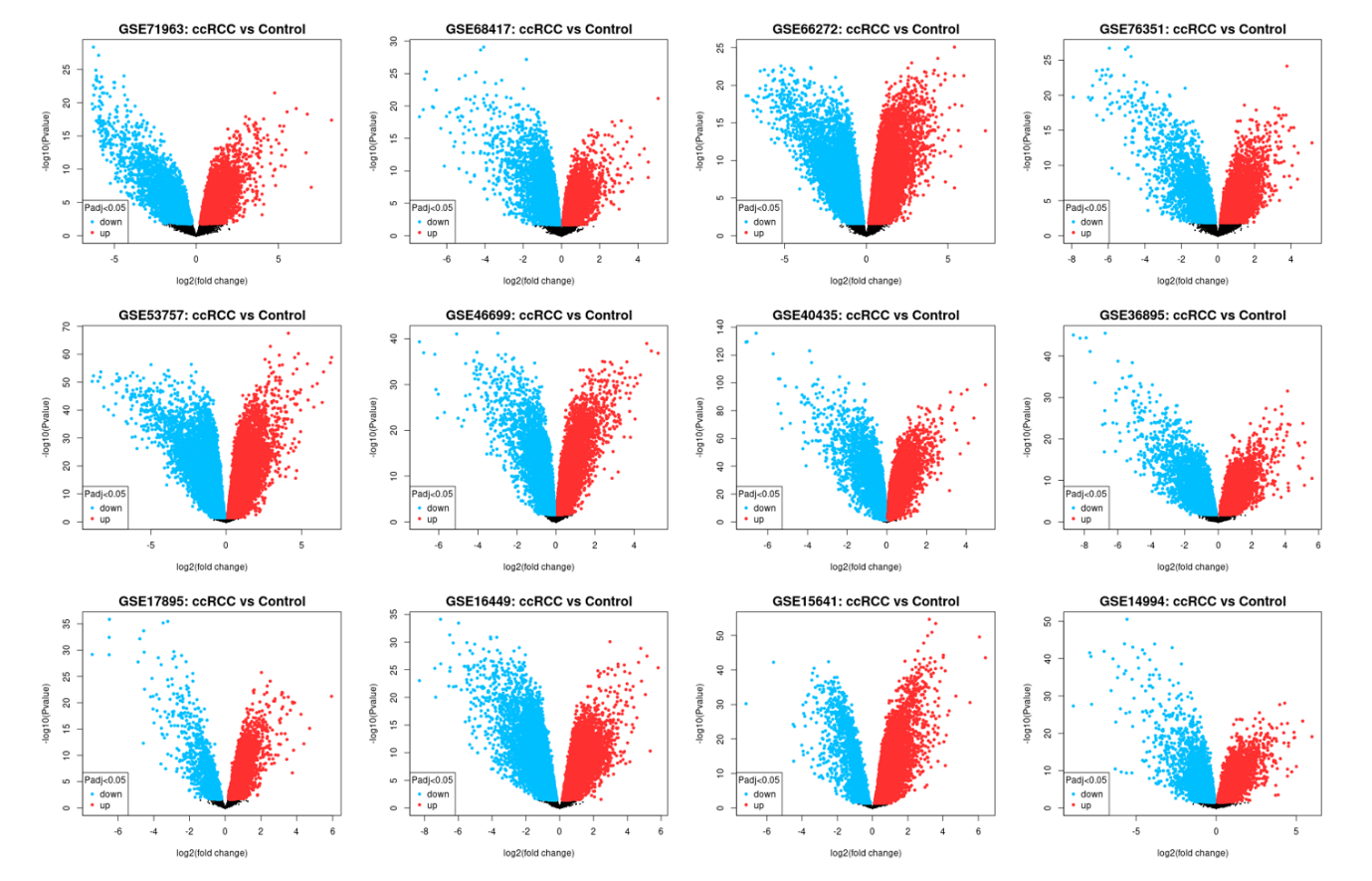 Supplementary figure 2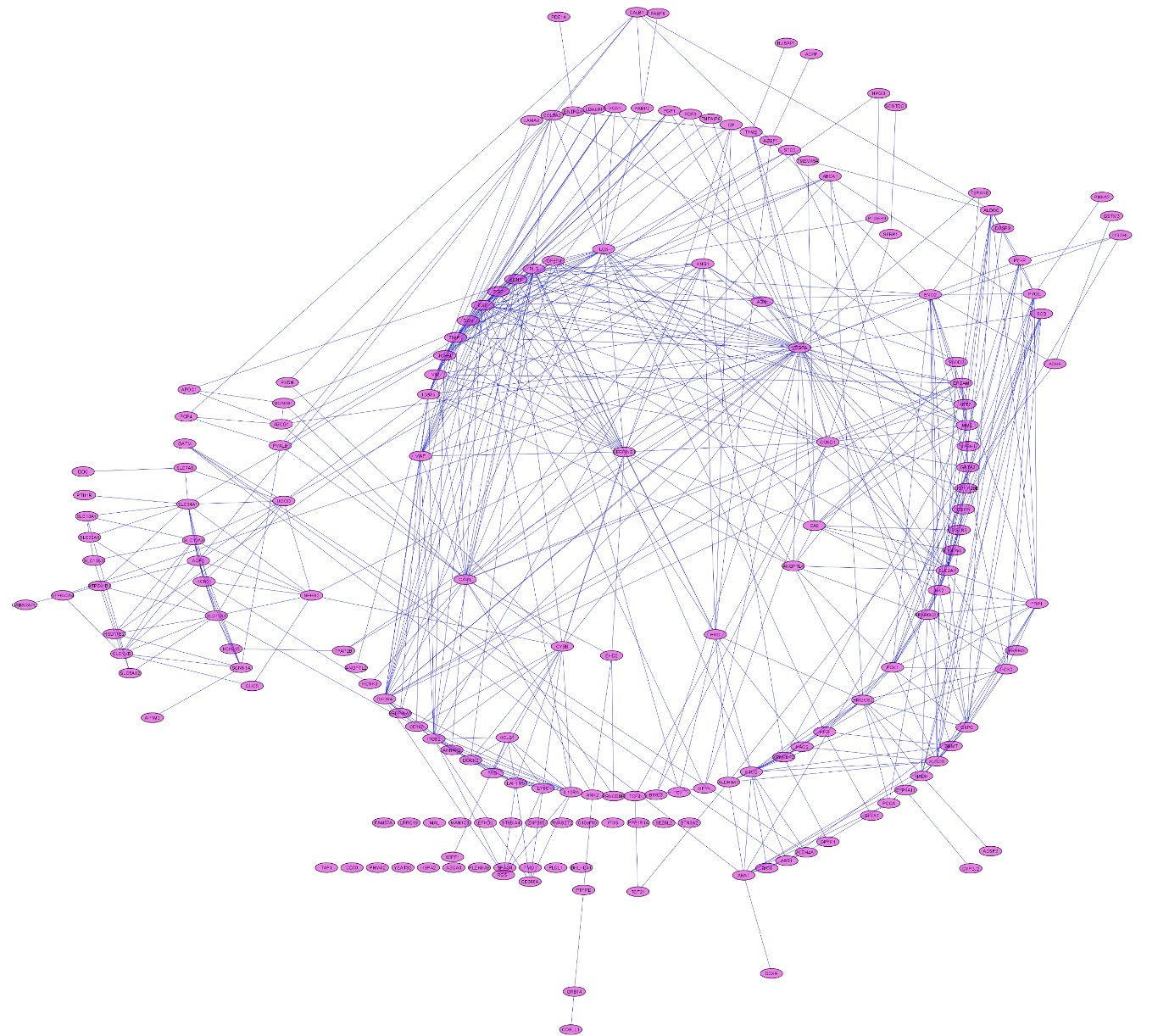 Supplementary fig. 3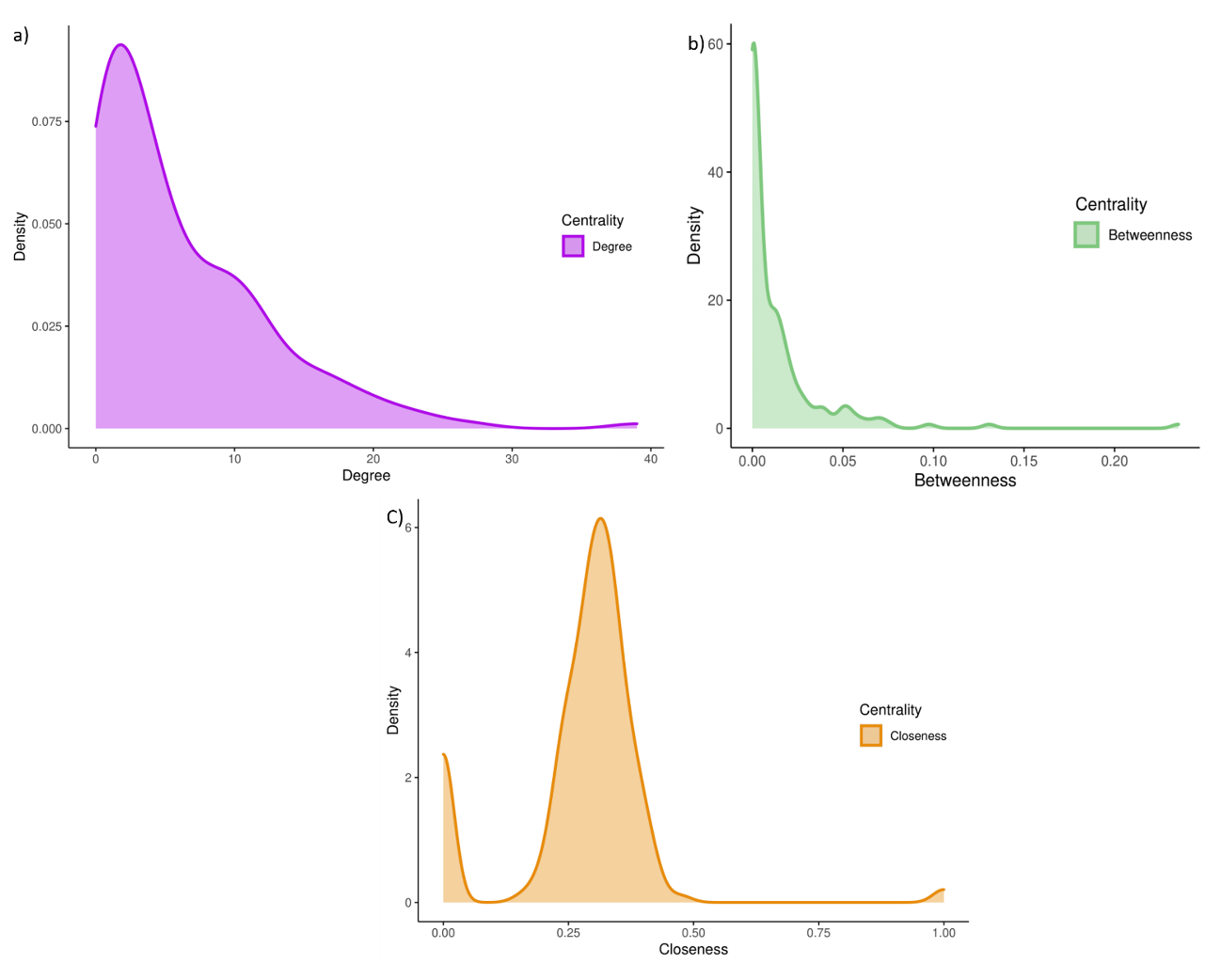 Supplementary fig. 4Supplementary fig. 5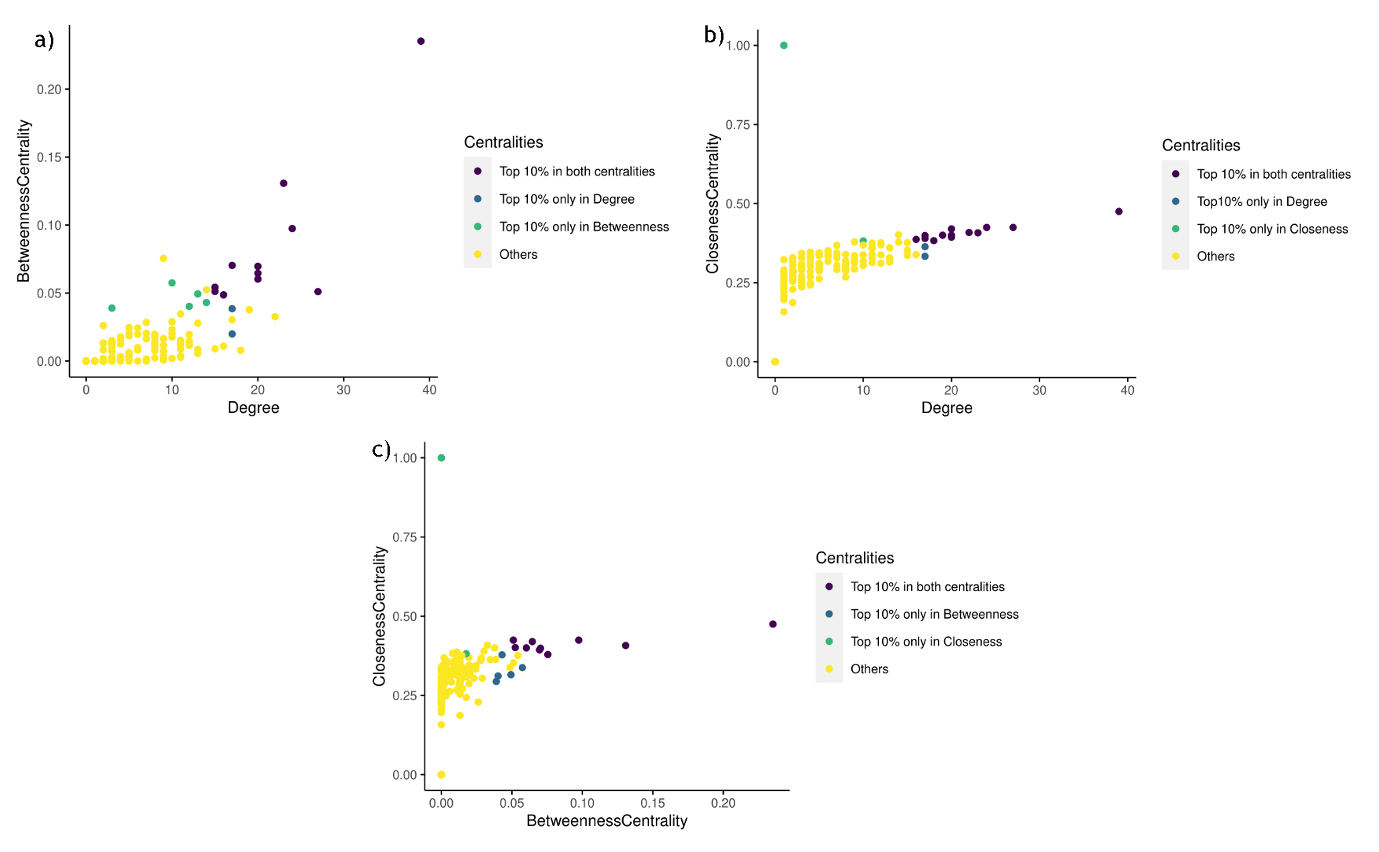 Keywords usedNumber of results obtainedDatasets observedccRCC256949Clear cell renal cell carcinoma1130759GEO accession number Set numberNumber samples in ccRCCNumber of samples in ControlGSE71963Set13216GSE68417Set22914 GSE66272Set326 27 GSE76351Set412 12GSE53757Set572 72GSE40435Set6101101GSE46699Set76763GSE36895Set82923GSE14994Set95911GSE15641Set103223GSE16449Set115218GSE17895Set1213822CategoryTermCountFDRP ValueGenesCellular componentsCollagen-containing extracellular matrix224.14E-143.37E-10COL5A2, SFRP1, VWF, AZGP1, LAMA4, DCN, LGALS1, TGFBI, ANGPTL2, PXDN, TIMP1, LOX, VCAN, ANGPTL4, ENTPD1, SERPINE1, HRG, FGF9, PLG, SERPINA5, KNG1, VEGFACellular componentsPlatelet alpha granule114.97E-134.00E-10VWF, EGF, IGFBP3, TIMP1, SERPINE1, LHFPL2, HRG, PLG, SERPINA5, KNG1, VEGFACellular componentsBasolateral plasma membrane169.82E-137.79E-10CA9, ATP6V1B1, ABCA1, ANK2, SLC13A3, CAV1, AQP2, ABCA8, PTH1R, SLC2A1, SLC22A6, SLC34A1, HPGD, ENTPD1, UMOD, EPCAMCellular componentsBasal part of cell175.67E-121.81E-09CA9, ATP6V1B1, ABCA1, ANK2, SLC13A3, CAV1, AQP2, ABCA8, PTH1R, SLC2A1, EDN1, SLC22A6, SLC34A1, HPGD, ENTPD1, UMOD, EPCAMCellular componentsApical part of cell212.71E-113.07E-09DPEP1, ATP6V1B1, MAL, ANK2, CYP4A11, ACP3, VASH1, CAV1, AQP2, PTH1R, SLC2A1, SLC7A9, CLIC5, SLC12A1, SLC12A3, SLC34A1, ATP6V0A4, SCNN1A, UMOD, SLC5A12, EPCAMCellular componentsApical plasma membrane194.92E-113.15E-09DPEP1, ATP6V1B1, MAL, ANK2, CYP4A11, CAV1, AQP2, PTH1R, SLC2A1, SLC7A9, CLIC5, SLC12A1, SLC12A3, SLC34A1, ATP6V0A4, SCNN1A, UMOD, SLC5A12, EPCAMCellular componentsBasal plasma membrane161.25E-104.68E-09CA9, ATP6V1B1, ABCA1, ANK2, SLC13A3, CAV1, AQP2, ABCA8, PTH1R, SLC2A1, SLC22A6, SLC34A1, HPGD, ENTPD1, UMOD, EPCAMCellular componentsExtracellular matrix234.56E-105.56E-09COL5A2, SFRP1, VWF, AZGP1, LAMA4, DCN, LGALS1, TGFBI, ANGPTL2, PXDN, TIMP1, LOX, VCAN, ANGPTL4, ENTPD1, SERPINE1, FGF1, HRG, FGF9, PLG, SERPINA5, KNG1, VEGFACellular componentsExternal encapsulating structure231.11E-095.89E-09COL5A2, SFRP1, VWF, AZGP1, LAMA4, DCN, LGALS1, TGFBI, ANGPTL2, PXDN, TIMP1, LOX, VCAN, ANGPTL4, ENTPD1, SERPINE1, FGF1, HRG, FGF9, PLG, SERPINA5, KNG1, VEGFACellular componentsCell surface296.56E-092.48E-08ABCA1, SFRP1, VWF, AZGP1, CAV1, ITGA5, PTGER3, ITGB2, BTN3A2, CD163, LGALS1, ABCG1, SLC12A1, SLC34A1, CXCR4, SCARB1, VCAN, ENTPD1, TSPAN8, SCNN1A, HRG, UMOD, MME, PLG, EPCAM, ENO2, HSPA2, SERPINA5, VEGFAMolecular functionsCarboxylic acid binding161.43E-061.79E-09EGLN3, APOC1, FTCD, PTGER3, DDC, FABP6, FABP7, TYMS, HPGD, ASS1, PYGL, ST8SIA4, PCCA, PLOD2, SERPINA5, PCK1Molecular functionsSignalling receptor binding381.93E-045.90E-07DOCK2, ABCA1, SFRP1, VWF, TCF21, GATA3, LAMA4, GRB14, CAV1, ITGA5, ITGB2, PGF, BTN3A2, EDN1, ADM, TGFBI, PPARGC1A, ANGPTL2, PTPRD, PXDN, EGF, GABARAPL1, TIMP1, NETO2, STC2, ANGPTL4, SERPINE1, TSPAN8, FGF1, HRG, CD70, FGF9, PLCL1, PLG, FYB1, TAP1, KNG1, VEGFAMolecular functionsMonosaccharide binding81.93E-047.23E-07EGLN3, HK2, PFKP, LGALS1, FBP1, PYGL, ALDOB, PLOD2Molecular functionsVitamin binding102.21E-041.11E-06EGLN3, ABAT, CALB1, FTCD, DDC, TYMS, OGDHL, PYGL, PCCA, PLOD2Molecular functionsIon transmembrane transporter activity262.30E-041.59E-06CYBB, ATP6V1B1, ABCA1, ANK2, AZGP1, NDUFA4L2, SLC13A3, CAV1, AQP2, SLC2A1, SLC7A9, SLC22A6, ABCG1, CLIC5, SLC12A1, SLC12A3, SLC13A1, CLCNKB, SLC34A1, KCNJ1, ATP6V0A4, KCNJ15, KCNK3, SCNN1A, SLC5A12, TAP1Molecular functionsOxidoreductase activity222.30E-041.72E-06CYBB, EGLN3, FMO1, CYP2J2, CYP4A11, ALDH8A1, NDUFA4L2, CP, ADH6, PXDN, HPD, LOX, SCD, HPGD, DIO1, OGDHL, ALDH4A1, HADH, HSD11B2, PLOD2, HAO2, DCXRMolecular functionsTransmembrane transporter activity276.68E-045.84E-06CYBB, ATP6V1B1, ABCA1, ANK2, AZGP1, NDUFA4L2, SLC13A3, CAV1, AQP2, ABCA8, SLC2A1, SLC7A9, SLC22A6, ABCG1, CLIC5, SLC12A1, SLC12A3, SLC13A1, CLCNKB, SLC34A1, KCNJ1, ATP6V0A4, KCNJ15, KCNK3, SCNN1A, SLC5A12, TAP1Molecular functionsTransporter activity281.08E-031.08E-05CYBB, ATP6V1B1, ABCA1, ANK2, AZGP1, NDUFA4L2, SLC13A3, CAV1, AQP2, ABCA8, SLC2A1, SLC7A9, SLC22A6, ABCG1, CLIC5, SLC12A1, SLC12A3, SLC13A1, CLCNKB, SLC34A1, KCNJ1, SCARB1, ATP6V0A4, KCNJ15, KCNK3, SCNN1A, SLC5A12, TAP1Molecular functionsGlycosaminoglycan binding111.41E-031.59E-05SFRP1, DCN, PGF, VCAN, FGF1, HRG, FGF9, TNFAIP6, SERPINA5, KNG1, VEGFAMolecular functionsAnion transmembrane transporter activity152.13E-032.66E-05ABCA1, AZGP1, SLC13A3, AQP2, SLC2A1, SLC7A9, SLC22A6, ABCG1, CLIC5, SLC12A1, SLC12A3, SLC13A1, CLCNKB, SLC5A12, TAP1Biological processOrganic acid metabolic process448.96E-188.96E-18DPEP1, GLYAT, ATP6V1B1, DDIT4, ABAT, FMO1, HK2, CYP2J2, CYP4A11, ALDH8A1, GATM, APOC1, CAV1, FTCD, ACSF2, PFKP, DDC, SLC2A1, EDN1, BHMT, FABP6, ADH6, PPARGC1A, FBP1, SLC34A1, HPD, SCD, HPGD, ASS1, DIO1, OGDHL, UMOD, ALDH4A1, HADH, ALDOB, ALDOC, PCCA, PLOD2, ENO2, G6PC1, HAO2, DCXR, PCK1, PCK2Biological processCarboxylic acid metabolic process412.15E-162.15E-16DPEP1, GLYAT, ATP6V1B1, DDIT4, ABAT, HK2, CYP2J2, CYP4A11, ALDH8A1, GATM, APOC1, CAV1, FTCD, ACSF2, PFKP, DDC, SLC2A1, EDN1, BHMT, FABP6, ADH6, PPARGC1A, FBP1, SLC34A1, HPD, SCD, HPGD, ASS1, DIO1, OGDHL, ALDH4A1, HADH, ALDOB, ALDOC, PCCA, PLOD2, ENO2, HAO2, DCXR, PCK1, PCK2Biological processOxoacid metabolic process416.38E-166.38E-16DPEP1, GLYAT, ATP6V1B1, DDIT4, ABAT, HK2, CYP2J2, CYP4A11, ALDH8A1, GATM, APOC1, CAV1, FTCD, ACSF2, PFKP, DDC, SLC2A1, EDN1, BHMT, FABP6, ADH6, PPARGC1A, FBP1, SLC34A1, HPD, SCD, HPGD, ASS1, DIO1, OGDHL, ALDH4A1, HADH, ALDOB, ALDOC, PCCA, PLOD2, ENO2, HAO2, DCXR, PCK1, PCK2Biological processMonocarboxylic acid metabolic process324.91E-154.91E-15GLYAT, ATP6V1B1, DDIT4, ABAT, HK2, CYP2J2, CYP4A11, ALDH8A1, GATM, APOC1, CAV1, FTCD, ACSF2, PFKP, EDN1, FABP6, ADH6, PPARGC1A, FBP1, SCD, HPGD, OGDHL, ALDH4A1, HADH, ALDOB, ALDOC, PCCA, ENO2, HAO2, DCXR, PCK1, PCK2Biological processKidney development232.93E-142.93E-14SFRP1, CALB1, TCF21, CYP4A11, GATA3, DCN, AQP2, PGF, TFAP2B, NPHS2, SLC12A1, HEY1, SLC34A1, CXCR4, KCNJ1, HPGD, VCAN, ASS1, FGF1, UMOD, MME, EPCAM, VEGFABiological processRenal system development236.39E-146.39E-14SFRP1, CALB1, TCF21, CYP4A11, GATA3, DCN, AQP2, PGF, TFAP2B, NPHS2, SLC12A1, HEY1, SLC34A1, CXCR4, KCNJ1, HPGD, VCAN, ASS1, FGF1, UMOD, MME, EPCAM, VEGFABiological processResponse to drug241.90E-131.90E-13CA9, CYBB, DPEP1, ABAT, SFRP1, CYP2J2, GATA3, CCND1, DDC, TFAP2B, EDN1, LGALS1, TYMS, PPARGC1A, FBP1, SLC34A1, CXCR4, LOX, ASS1, SERPINE1, KCNK3, UMOD, HADH, HSD11B2Biological processUrogenital system development237.91E-137.91E-13SFRP1, CALB1, TCF21, CYP4A11, GATA3, DCN, AQP2, PGF, TFAP2B, NPHS2, SLC12A1, HEY1, SLC34A1, CXCR4, KCNJ1, HPGD, VCAN, ASS1, FGF1, UMOD, MME, EPCAM, VEGFABiological processResponse to lipid342.16E-122.16E-12CA9, CYBB, IL10RA, VIM, DDIT4, ABCA1, FMO1, SFRP1, TCF21, ESRRG, CCND1, CAV1, DCN, PTGER3, EDN1, TYMS, ADM, PPARGC1A, ABCG1, HEY1, STC2, SLC34A1, LOX, SCD, HPGD, SCARB1, ASS1, SERPINE1, SCNN1A, UMOD, HSD11B2, LY86, PCK1, PCK2Biological processResponse to hypoxia211.56E-111.56E-11CA9, CYBB, DDIT4, EGLN3, ABAT, SFRP1, HK2, CAV1, PGF, SLC2A1, EDN1, ADM, PPARGC1A, STC2, CXCR4, ANGPTL4, KCNK3, HSD11B2, PLOD2, PCK1, VEGFACategoryTermCountFDRP ValueGenesPathwaysHIF-1-alpha transcription factor network122.03E-081.15E-11CA9, BHLHE41, EGLN3, HK2, CP, ITGB2, SLC2A1, EDN1, ADM, CXCR4, SERPINE1, VEGFAPathwaysGlycolysis / Gluconeogenesis103.90E-062.21E-09HK2, PFKP, SLC2A1, FBP1, ALDOB, ALDOC, ENO2, G6PC1, PCK1, PCK2PathwaysGlucose metabolism106.46E-053.66E-08HK2, PFKP, PHKA2, FBP1, PYGL, ALDOB, ALDOC, ENO2, PCK1, PCK2PathwaysHIF-1 signaling pathway105.40E-043.06E-07CYBB, EGLN3, HK2, SLC2A1, EDN1, EGF, TIMP1, SERPINE1, ENO2, VEGFAPathwaysPathways in clear cell renal cell carcinoma91.34E-048.37E-07	BHLHE41, HK2, PFKP, SLC2A1, ALDOB, ALDOC, PLOD2, ENO2, VEGFAPathwaysPPAR signaling pathway81.69E-041.15E-06CYP4A11, HMGCS2, FABP6, FABP7, SCD, ANGPTL4, PCK1, PCK2PathwaysMetabolism of carbohydrates152.61E-042.37E-06HK2, PFKP, DCN, SLC2A1, PHKA2, FBP1, VCAN, PYGL, ALDOB, ALDOC, ENO2, G6PC1, DCXR, PCK1, PCK2PathwaysProximal tubule transport75.31E-045.12E-06	ATP6V1B1, SLC13A3, SLC2A1, SLC7A9, SLC22A6, SLC34A1, ATP6V0A4Pathways Fructose and mannose metabolism57.49E-047.67E-06HK2, PFKP, FBP1, ALDOB, ALDOCPathwaysCarbon metabolism97.49E-048.07E-06	HK2, PFKP, FBP1, OGDHL, ALDOB, ALDOC, PCCA, ENO2, HAO2